個案研討： 手扶梯墜樓意外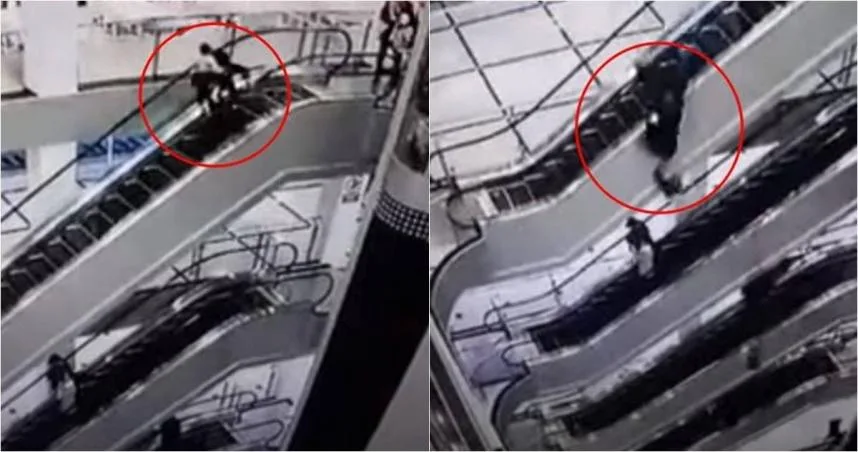 以下為一則新聞報導，請就此事件加以評論：大人抱幼兒搭乘手扶梯，千萬要小心！烏茲別克納沃伊州諾沃伊市（Navoiy）當地的一處百貨賣場，本月19日發生一起手扶梯失足的死亡意外。一名53歲的男子抱著3歲的孫女搭乘百貨公司的手扶梯，疑似抱著孩子沒站穩，祖父想要調整位置，結果不慎當場抱著孫女，兩個人一起翻出電扶梯，直直從5樓重摔落到1樓，阿公當場死亡，孫女則奇蹟式地逃過死劫，正在醫院治療中。外媒報導並指出，這已經是烏茲別克半年內，至少第3起與孩童有關的賣場手扶梯意外，去年11月，才有一名3歲幼童，不小心從購物中心3樓電扶梯墜落；去年9月，則是一名男子推嬰兒車搭乘購物中心電扶梯，結果2歲男童摔出嬰兒車跌到手扶梯，手指慘遭手扶梯夾斷。  (2022/02/23 周刊王CTWANT)傳統觀點真是可怕，以後搭電扶梯尤其是帶小孩一定要更小心。抱小孩搭電扶梯，有時小孩不安分亂扭動，的確很容易跌倒。人性化設計觀點這起意外實屬不幸，看似是大人不小心或者小孩不安分導致的自摔意外，好像也不能怪罪該百貨賣場，頂多要求以後要加立告示牌，勸導民眾抱小孩要自己當心，儘量坐電梯不要搭電扶梯，以免發生意外。當然，如果是大人抱小孩，重心就會偏高，而電扶梯會自動移動，空間又狹小，如果沒抱穩、想移動位置或者小孩不安分亂扭動，就很容易失穩摔倒，不管跌到哪裡都是很危險的。以人性化設計的觀點來看，這種用告示提醒的方式，一定不能有效防止顧客的這類行為，除非派專人在上下電梯口看管阻止，但這種做法又不現實。既然已經發生這樣的不幸意外事件，給我們的教訓就是：收集各種因電扶梯導致的意外事件，在電扶梯設計時納入考量，最好能事先防範或降低傷害。電扶梯的移動速度要配合使用人的特性和環境，例如老年人動作較慢、小孩子或青少年會在扶梯上嘻鬧或上上下下玩耍或在扶手乘坐當溜滑梯，那麼要如何人性化的設計安全措施？例如：扶梯中間要設計數個臨時緊急停車按鈕，如發生跌倒或夾住衣物鞋子時，發現時可以在多處立即停車。扶梯旁如能加裝防護網最佳，可接住扶梯上意外掉下的人或物。如設置在醫院的電扶梯要考慮老年人和病人，電扶梯的移動速度要比正常狀況慢些。踏階之間的邊界落差是否明顯易辨，必需納入保養規範，如有掉漆必需立即補上。電扶梯扶手和踏階的相對速度要符合設計，停動時二者要同步停動。梯階邊緣要有避免吸入之設計。扶梯入口處的上下標示牌和移動件起始位置要明顯易辨。電扶梯附近要有電梯位置指示，引導需要的顧客轉搭電梯。……    同學們，你有沒有其他有關電扶梯安全事故的例子？還有什麼增加電扶梯安全性的點子嗎？請提出分享討論。